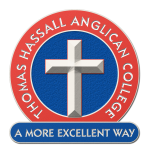 Advice of Year 9 Assessment Task OneSubject/Course: Industrial Technology - Timber“Multi Joint Frame”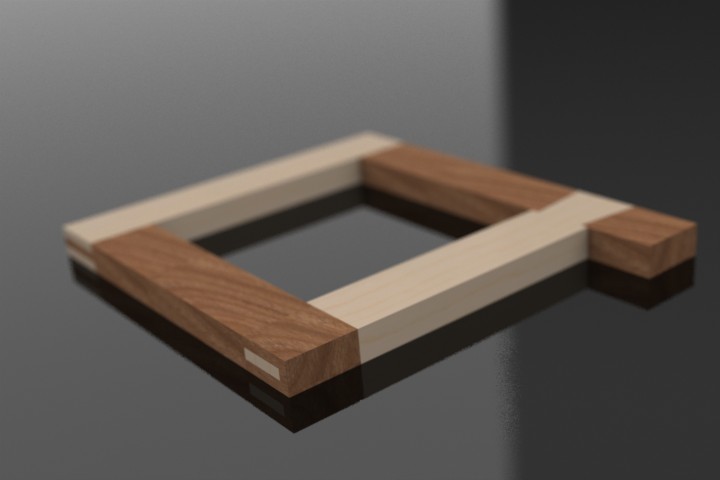 The Assessment Task is required to be completed at home. Some class time will be allocated to the completing of the task. Submission is required on Monday April 4th by 2:40pm. The teacher will advise you of the periods available where you can work on your assessment task.Weighting of Assessment: 25%Total Marks: 100.		(Practical project 60%, Practical portfolio 40%) Outcomes being assessed:Portfolio			40%Your portfolio is to include the following headings. See below for a brief description of the sort of information that could be expected under each heading.DesignStatement of intentResearchManagement and CommunicationFinance PlanUse of appropriate industrial processes and equipmentEvidence of safe work processes and WHS issuesEvidence of a range of computer applicationsPractical Task		60%You are required to Create a 4 Joint frame. You are to use hand tools. The details are enclosed within the document posted on the thacindtech.weebly.com website. See the project sheet for all details including engineering drawings and workflow diagrams.Folio HeadingsDesignStatement of intentProvide a clear statement of the project. What it is and why you are making it.ResearchResearch each joint type. Include advantages and disadvantages of each joint style.Include samples of where each joint would be successfully used.Include pictures.Use a range of research sources and media for best results. Use at least 2 sources to compare results.Include ‘reference’ or ‘citation’ where necessary to avoid plagiarism.Management and CommunicationFinance PlanActual cost.Use of appropriate industrial processes and equipmentWhat industrial processes been utilised in the production.Are they appropriate? Discuss.Evidence of safe work processes and WHS issuesEvidence of safe working procedures.Photographic or written.List relevant WHS regulations that apply.Evidence of a range of computer applicationsEvidence of computer applications including:Word processing.Spreadsheets.CAD.Multimedia.Please see marking criteria for further detail.5.1.1identifies, assesses and manages the risks and OHS issues associated with the use of a range of materials, hand tools, machine tools and processes5.1.2applies OHS practices to hand tools, machine tools, equipment and processes5.2.2identifies, selects and competently uses a range of hand and machine tools, equipment and processes to produce quality practical projects5.4.1selects, applies and interprets a range of suitable communication techniques in the development, planning, production and presentation of ideas and projects5.4.2works cooperatively with others in the achievement of common goals5.5.1applies and transfers acquired knowledge and skills to subsequent learning experiences in a variety of contexts and projects5.6.1evaluates products in terms of functional, economic, aesthetic and environmental qualities and quality of construction